АДМИНИСТРАЦИЯ МОГОЧИНСКОГО СЕЛЬСКОГО ПОСЕЛЕНИЯМОЛЧАНОВСКИЙ РАЙОН, ТОМСКАЯ ОБЛАСТЬПОСТАНОВЛЕНИЕ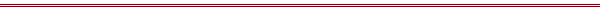 с. Могочино22.12.2022                                                                                                        № 158Об утверждении состава комиссии по приемке недвижимого имущества для обеспечения жильём детей-сирот, детей, оставшихся без попечения родителей и лиц из их числа, не имеющих закрепленного недвижимого имущества на территории с. Могочино, Молчановского района, Томской области	В соответствии с ч. 6 ст. 94 Федерального закона от 05.04.2013 N 44-ФЗ "О контрактной системе в сфере закупок товаров, работ, услуг для обеспечения государственных и муниципальных нужд" Администрация Могочинского сельского поселенияПОСТАНОВЛЯЕТ:1. Создать приемочную комиссию в составе, согласно приложения 1 к настоящему Постановлению для приемки жилых помещений приобретаемых для детей-сирот и детей, оставшихся без попечения родителей, а также лиц из числа детей-сирот и детей, оставшихся без попечения родителей по следующим муниципальным контрактам:	Муниципальный контракт 0165200003322000369  от 23.12.20222. В целях повышения эффективности ведомственного контроля за приобретением жилых помещений для детей-сирот и детей, оставшихся без попечения родителей, а также лиц из числа детей-сирот и детей, оставшихся без попечения родителей утвердить акт приемки установленной формы, согласно приложения 2 к настоящему Постановлению и считать данный акт приемки неотъемлемой частью документа о приемке, предусмотренного пунктом 1 статьи 94 Федерального закона от 05.04.2013 N 44 "О контрактной системе в сфере закупок товаров, работ, услуг для обеспечения государственных и муниципальных нужд" Опубликовать настоящее постановление на официальном сайте Могочинского сельского поселения в информационно-телекоммуникационной сети «Интернет» по адресу: http://mogochino.ru.Настоящее постановление вступает в силу на следующий день после его официального опубликования.Контроль за исполнением  настоящего постановления оставляю за собой.Глава Могочинского сельского поселения	____________       А.А. ТакленокПриложение №1к постановлению АдминистрацииМогочинского сельского поселенияот 23.12.2022 № 158        СОСТАВжилищной комиссии Администрации Могочинского  сельского поселенияПредседатель комиссии: Веселкова Татьяна Владимировна – специалист   Администрации МО «Могочинское сельское поселение»  Заместитель председателя комиссии: Соколова Алевтина Степановна – председатель Совета ветеранов с. МогочиноСекретарь комиссии: Харченко Екатерина Викторовна – заместитель главы Администрации МО «Могочинское сельское поселение»  Члены комиссии: Миронова Людмила Ивановна – депутат Совета Могочинского сельского поселенияШевченко Андрей Сергеевич – администратор с. Сулзат  Лидина Дарья Геннадьевна – депутат Совета Могочинского сельского поселенияТомилина Татьяна Гаврииловна – опекун (попечитель) детей-сирот и детей, оставшихся без попечения родителей, занимающий активную жизненную позициюПриложение №2к постановлению АдминистрацииМогочинского сельского поселенияот 23.12.2022 № 158        Акт  приемки жилого помещения, приобретаемого для детей-сирот и лиц из их числа  в Могочинском сельском поселении _______________________________________________________________________адрес, по которому расположено жилое помещение с. __________                                                 «___» ____________ 2022 годаКомиссия, действующая на основании _______________________________________                                                                               (указать № и дату постановления)в составе:председателя__________________________________________________________ (должность, фамилия, и., о.)заместителя председателя__________________________________________________ (должность, фамилия, и., о.)секретаря комиссии ______________________________________________________(должность, фамилия, и., о.)Членов комиссии:______________________________________________________________(должность, фамилия, и., о.)_______________________________________________________________________  _______________________________________________________________________и_________________________________________________________________(наименование юридического, физического лица, индивидуального предпринимателя, осуществляющего продажу жилых помещений)в лице________________________________________________________________,(ФИО, занимаемая должность)именуемый в дальнейшем  Поставщик,  вместе именуемые «Стороны», составили настоящий акт о нижеследующем:        На основании муниципального контракта № _________ от _________         Поставщик представил для приемки Комиссии жилое помещение, расположенное по адресу:_________________________________________        Комиссия установила ________________ (соответствие / несоответствие) жилых помещений требованиям главы II постановления Правительства РФ от 28 января 2006 года № 47 «Об утверждении Положения о признании помещения жилым помещением, жилого помещения непригодным для проживания и многоквартирного дома аварийным и подлежащим сносу или реконструкции».       Комиссия проверила соответствие количественных и качественных характеристик жилого помещения условиям муниципального контракта (технического задания), технического паспорта:       Жилое помещение________________ (соответствуют / не соответствуют) типовому проекту.       Продавец гарантирует, что приобретаемые  жилое помещение на день регистрации  перехода права собственности принадлежат Продавцу, жилое помещение никому другому не продано, не заложено, не подарено, в споре и под арестом не состоит, а также  свободно от любых прав третьих лиц.      Задолженность по коммунальным платежам и налогу на имущество за  приобретаемое жилое помещение на день регистрации  перехода права ________________ (имеется или нет).   Комиссии    представлены    и    ею  рассмотрены нижеследующие документы, относящиеся к приобретаемым жилым помещениям:_______________________________________________________________________перечислить наименование и реквизиты документов ____________________________________________________________________________________________________________________________________________________________________________________________________________________________________________________________________________________________Краткое описание состояния жилого помещения, инженерных систем здания, оборудования и механизмов и прилегающей к зданию территории:отделка стен (покраска, обои, кафель)______________________________________________; полы покрыты (линолиумом, деревянные окрашенние, плитка) _______________________________________________________________________потолок (штукатурка,побелка,плитка)_____________________________________________;окна (исправные оконные блоки  с полным остеклением, деревянные, металлопластик) _______________________________________________________;дверные проемы (исправные входные и межкомнатные двери) _____________________________________________________________________;отопительная система  (исправное центральное отопление) ______________________________________________________________________;коммуникации (исправные водопровод и канализация)___________________________________________________________; исправное электроснабжение (в наличии исправный прибор по учету расхода электрической энергии) ______________________________________________________________________;сантехника (в исправном состоянии: кухонная мойка; ванна; раковина; унитаз и сливной бачок; смесители) _____________________________________________________________________________________________________________________________________;Показания приборов учета:электросчетчик_________________________________газосчетчик ____________________________________водосчетчик: ___________________________________.Описание прилегающей к зданию территории: ______________________________________________________________________________________________________________________________________________На   основании     рассмотрения    предъявленной документации  и осмотра жилых помещений в  натуре комиссия установила, что жилое помещение ________________ (соответствуют / не соответствуют) требованиям муниципального контракта.Председатель комиссии_________________________________________________________(подпись, фамилия, и., о.)Заместитель председателя комиссии_______________________________________________________________(подпись, фамилия, и., о.)Секретарь комиссии_______________________________________________________________(подпись, фамилия, и., о.)Члены комиссии_______________________________________________________________(подписи, фамилии, и., о.)№п\пХарактеристики жилого помещения в соответствии с условиями муниципального контракта, техническим паспортомСоответствие / несоответствие характеристик представленных к приемке жилого помещения условиями муниципального контракта123456789